Publicado en Madrid el 17/06/2020 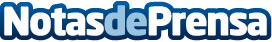 El verano de 2020 llega con descuentos y promociones en seguros médicosComienza el verano de 2020 tras unos meses muy difíciles. Y una buena forma de empezar con fuerzas es aprovechar las actuales promociones en seguros médicos. www.todosegurosmedicos.comDatos de contacto:todosegurosmedicos.com 91 218 21 86Nota de prensa publicada en: https://www.notasdeprensa.es/el-verano-de-2020-llega-con-descuentos-y_1 Categorias: Nacional Marketing Sociedad Infantil Seguros http://www.notasdeprensa.es